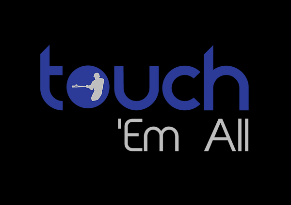 Memo Release (6/5/2020)Touch ‘Em All COVID-19 Guidelines (as they relate to camps, practices, games and other outdoor activities)For Players:Masks are permissible and encouraged.Players should wear their batting gloves as much as possible.Bring your own personal water bottle or cooler (labelled with your name).  Community coolers will not be provided and drinking from water fountains is discouraged.No handshakes, high fives, fist bumps or any other contact with others.Maintain 6 feet distance between you and others.Do not share food or water.  (At camps, we will provide Chick-Fil-A meals that have been safely pre-packaged and boxed individually.)Do not share equipment (gloves, bats, helmets, etc.)Use hand sanitizer frequently.  (This will be provided)When you arrive for an event, please remain in your vehicle until the start time.Keep your bag, equipment, water, etc. all together and separate from that of others.Stay out of dugouts and other close-quarter areas as much as possible.  (Only 1 person in the restroom at a time.)For Coaches, Staff:Wear gloves at all times and masks whenever around others.Bring your own personal water bottle.No handshakes, high fives, fist bumps or any other contact with othersDo not share food or water.Do not use others’ equipment.Use hand sanitizer frequently.Maintain 6 feet distancingConstantly remind players, campers, parents and other staff of the safety protocol.For Parents:Remain outside the field area and away from dugout or area where players are gathered.Maintain 6 feet distancing wherever you are watching an event from.Please remain in supervision of your child before and after an event.